LONE STAR TRADITION		Small Town Heart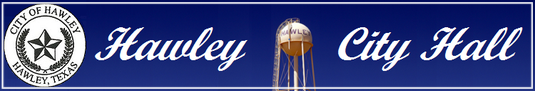 City of Hawley                                                   P.O. Box 649 · 783 Avenue E         Hawley, Texas 79525                                       325-537-9528 · 325-537-9735 (fax)NOTICE OF MEETING OF THE CITY OF HAWLEY, CITY COUNCILThe City Council of the City of Hawley will have a special meeting Monday, August 20th at 7:00 p.m., in the City Hall Building located at 783 Ave E.  The City Council reserves the right to meet in a closed session on any agenda item if the need arises and if permitted by the Texas Open Meeting Act Chapter 551 of the Texas Government Code.Call the meeting to order; welcome all guest and opening prayer.Roll callPledge of AllegianceNew Business- Discuss and take action on (if required) …Discuss and accept one bid for the concrete work on installed culverts.2018-2018 Budget workshopClosing Comments and Adjourn:I certify that the above notice of this meeting was posted at City Hall, 783 Ave E, Hawley, Texas on August 16th, 2018.Mayor, Billy Richardson